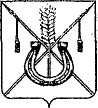 АДМИНИСТРАЦИЯ КОРЕНОВСКОГО ГОРОДСКОГО ПОСЕЛЕНИЯКОРЕНОВСКОГО РАЙОНАПОСТАНОВЛЕНИЕот 29.06.2020   		                                                  			  № 523г. КореновскОб утверждении Положения о составе, порядке и срокахвнесения информации в муниципальную долговую книгуКореновского городского поселения Кореновского районаВ соответствии со статьями 100, 120 и 121 Бюджетного кодекса Российской Федерации, Уставом Кореновского городского поселения Кореновского района, администрация Кореновского городского поселения Кореновского района п о с т а н о в л я е т:Утвердить Положение о составе, порядке и сроках внесения информации в муниципальную долговую книгу Кореновского городского поселения Кореновского района (прилагается).Признать утратившим силу постановление главы администрации Кореновского городского поселения Кореновского городского поселения Кореновского района от 16 июня 2016 года № 1068 «Об утверждения Порядка ведения муниципальной долговой книги Кореновского городского поселения Кореновского района».Общему отделу администрации Кореновского городского поселения Кореновского района (Питиримова) обнародовать настоящее постановление и обеспечить размещение настоящего постановления на официальном сайте администрации Кореновского городского поселения Кореновского района в информационно-телекоммуникационной сети «Интернет».4. Контроль за выполнением настоящего постановления возложить                    на заместителя главы Кореновского городского поселения Кореновского района Р.Ф. Громова.5. Постановление вступает в силу после его официального обнародования.ГлаваКореновского городского поселения Кореновского района								 М.О. ШутылевПОЛОЖЕНИЕо составе, порядке и сроках внесения информации в муниципальную долговую книгу Кореновского городского поселения Кореновского района1. Общие положения1.1. Настоящее Положение определяет состав, порядок и сроки внесения информации в муниципальную долговую книгу Кореновского городского поселения Кореновского района (далее - Долговая книга) и порядок предоставления информации и отчетности о муниципальном долге Кореновского городского поселения Кореновского района.1.2. В муниципальную долговую книгу вносятся сведения об объеме долговых обязательств Кореновского городского поселения Кореновского района по видам этих обязательств, о дате их возникновения и исполнения (прекращения по иным основаниям) полностью или частично, формах обеспечения обязательств, а также иная информация, состав которой, порядок и срок ее внесения в муниципальную долговую книгу устанавливаются настоящим Положением.1.3. Ведение Долговой книги осуществляется Администрацией Кореновского городского поселения Кореновского района (далее - Администрация) в соответствии с настоящим Положением. Обеспечение ведения Долговой книги осуществляет финансово-экономический отдел администрации Кореновского городского поселения Кореновского района.1.4. Долговая книга Кореновского городского поселения Кореновского района представляет собой систематизированный свод информации о долговых обязательствах Кореновского городского поселения Кореновского района в виде электронных файлов.1.5. Ежемесячно по состоянию на первое число месяца данные Долговой книги выводятся на бумажный носитель в разрезе видов долговых обязательств по форме разделов согласно приложению к настоящему Положению.Данные Долговой книги на бумажном носителе визируются лицом (лицами), ответственным (ответственными) в соответствии с должностной инструкцией за ее ведение и подписываются главой Кореновского городского поселения Кореновского района.1.6. Каждый том бумажного носителя Долговой книги по окончании финансового года прошивается, нумеруется и скрепляется печатью.22. Состав информации, вносимой в Долговую книгу2.1. Информация о долговых обязательствах Кореновского городского поселения Кореновского района, иная информация, характеризующая долговые обязательства Кореновского городского поселения Кореновского района, отражается в Долговой книге по форме разделов согласно приложениям к настоящему Положению, а именно:2.1.1. по бюджетным кредитам, привлеченным в валюте Российской Федерации в местный бюджет из других бюджетов бюджетной системы Российской Федерации, отражается информация согласно приложению №1 по форме раздела 1; 2.1.2. по бюджетным кредитам, привлеченным от Российской Федерации в иностранной валюте в рамках использования целевых иностранных кредитов, отражается информация согласно приложению №1 по форме раздела 2;2.1.3. по кредитам, привлеченным Кореновским городским поселением Кореновского района от кредитных организаций в валюте Российской Федерации, отражается информация согласно приложению №1 по форме раздела 3;2.1.4. ценным бумагам Кореновского городского поселения Кореновского района (муниципальным ценным бумагам), отражается информация согласно приложению №1 по форме раздела 4.2.1.5. муниципальным гарантиям Кореновского городского поселения Кореновского района (муниципальным гарантиям), выраженным в валюте Российской Федерации, отражается информация согласно приложению №1 по форме раздела 5;2.1.6. муниципальным гарантиям Кореновского городского поселения Кореновского района, предоставленным Российской Федерации в иностранной валюте в рамках использования целевых иностранных кредитов, отражается информация согласно приложению №1 по форме раздела 6.2.1.7. иным долговым обязательствам, возникшим до введения в действие Бюджетного кодекса Российской Федерации и отнесенным на муниципальный долг.2.2. В объем муниципального долга Кореновского городского поселения Кореновского района, подлежащего отражению в Долговой книге, включается объем долговых обязательств Кореновского городского поселения Кореновского района в соответствии со статьей 100 Бюджетного кодекса Российской Федерации:1) номинальная сумма долга по муниципальным ценным бумагам;2) объем основного долга по бюджетным кредитам, привлеченным в бюджет   Кореновского городского поселения Кореновского района из других бюджетов бюджетной системы Российской Федерации;3) объем основного долга по кредитам, привлеченным Кореновским городским поселением Кореновского района от кредитных организаций;4) объем обязательств по муниципальным гарантиям;35) объем иных непогашенных долговых обязательств Кореновского городского поселения Кореновского района.2.2.1. В объем муниципального внутреннего долга включаются:1) номинальная сумма долга по муниципальным ценным бумагам, обязательства по которым выражены в валюте Российской Федерации;2) объем основного долга по бюджетным кредитам, привлеченным в бюджет Кореновского городского поселения Кореновского района из других бюджетов бюджетной системы Российской Федерации, обязательства по которым выражены в валюте Российской Федерации;3) объем основного долга по кредитам, привлеченным Кореновского городского поселением Кореновского района от кредитных организаций, обязательства по которым выражены в валюте Российской Федерации;4) объем обязательств по муниципальным гарантиям, выраженным в валюте Российской Федерации;5) объем иных непогашенных долговых обязательств Кореновского городского поселения Кореновского района в валюте Российской Федерации.2.2.2. В объем муниципального внешнего долга включаются:1) объем основного долга по бюджетным кредитам в иностранной валюте, привлеченным Кореновского городского поселением Кореновского района от Российской Федерации в рамках использования целевых иностранных кредитов;2) объем обязательств по муниципальным гарантиям в иностранной валюте, предоставленным Кореновского городского поселением Кореновского района  Российской Федерации в рамках использования целевых иностранных кредитов.2.3. В Долговой книге в том числе учитывается информация о просроченной задолженности по исполнению долговых обязательств Кореновского городского поселения Кореновского района.3. Порядок и сроки внесения информации в Долговую книгуИнформация о долговых обязательствах Кореновского городского поселения Кореновского района вносится в Долговую книгу в срок, не превышающий пяти рабочих дней с момента возникновения (изменения, прекращения, в том числе в связи со списанием) соответствующего обязательства, на основании:правовых актов Кореновского городского поселения Кореновского района;заключенных муниципальных контрактов, договоров, соглашений, дополнительных соглашений;оригиналов или копий платежных документов, выписок по счетам, актов сверки задолженности;иных предусмотренных законодательством Российской Федерации документов.4Регистрация долговых обязательств осуществляется путем присвоения регистрационного номера долговому обязательству и внесения соответствующих записей в Долговую книгу.4. Предоставление информации и отчетности о состоянии и изменении муниципального долга Кореновского городского поселения Кореновского района4.1. Кредиторы Кореновского городского поселения Кореновского района и кредиторы получателей муниципальных гарантий Кореновского городского поселения Кореновского района имеют право получить выписку из Долговой книги - документ, подтверждающий регистрацию долгового обязательства. Выписка из Долговой книги предоставляется на основании письменного запроса за подписью уполномоченного лица кредитора, если иной порядок не предусмотрен муниципальным контрактом, договором, иными предусмотренными законодательством документами, на основании которых возникают долговые обязательства, в течение десяти рабочих дней.4.3. Органы местного самоуправления Кореновского района, их структурные подразделения имеют право получить информацию из Долговой книги на основании мотивированного письменного запроса, в течение трех рабочих дней с момента поступления запроса.4.4. Иным юридическим лицам сведения, содержащиеся в Долговой книге, предоставляются на основании мотивированного письменного запроса, .4.5. На основании данных Долговой книги формируется выписка из долговой книги Кореновского городского поселения Кореновского района о муниципальном долге Кореновского городского поселения Кореновского района, размещаемая на официальном сайте администрации Кореновского городского поселения Кореновского района ежемесячно по состоянию на отчетную дату (на конец отчетного месяца).Начальник финансово-экономическогоотдела администрации Кореновского городскогопоселения Кореновского района						Ю.А. КиричкоФормы ведения муниципальной долговой книги Кореновского городского поселения Кореновского районаНачальник финансово-экономического отделаадминистрации Кореновского городского поселенияКореновского района														Ю.А. Киричко	ПРИЛОЖЕНИЕУТВЕРЖДЕНОпостановлением администрацииКореновского городского поселения  Кореновского районаот _______________ № ____ПРИЛОЖЕНИЕк Положению о составе, порядке и сроках внесения информации в муниципальную долговую книгу Кореновского городского поселения Кореновского района Раздел 1. Муниципальные долговые обязательства по бюджетным кредитам, привлеченным в валюте Российской Федерации в местный бюджет из других бюджетов бюджетной системы Российской ФедерацииРаздел 1. Муниципальные долговые обязательства по бюджетным кредитам, привлеченным в валюте Российской Федерации в местный бюджет из других бюджетов бюджетной системы Российской ФедерацииРаздел 1. Муниципальные долговые обязательства по бюджетным кредитам, привлеченным в валюте Российской Федерации в местный бюджет из других бюджетов бюджетной системы Российской ФедерацииРаздел 1. Муниципальные долговые обязательства по бюджетным кредитам, привлеченным в валюте Российской Федерации в местный бюджет из других бюджетов бюджетной системы Российской ФедерацииРаздел 1. Муниципальные долговые обязательства по бюджетным кредитам, привлеченным в валюте Российской Федерации в местный бюджет из других бюджетов бюджетной системы Российской ФедерацииРаздел 1. Муниципальные долговые обязательства по бюджетным кредитам, привлеченным в валюте Российской Федерации в местный бюджет из других бюджетов бюджетной системы Российской ФедерацииРаздел 1. Муниципальные долговые обязательства по бюджетным кредитам, привлеченным в валюте Российской Федерации в местный бюджет из других бюджетов бюджетной системы Российской ФедерацииРаздел 1. Муниципальные долговые обязательства по бюджетным кредитам, привлеченным в валюте Российской Федерации в местный бюджет из других бюджетов бюджетной системы Российской ФедерацииРаздел 1. Муниципальные долговые обязательства по бюджетным кредитам, привлеченным в валюте Российской Федерации в местный бюджет из других бюджетов бюджетной системы Российской ФедерацииРаздел 1. Муниципальные долговые обязательства по бюджетным кредитам, привлеченным в валюте Российской Федерации в местный бюджет из других бюджетов бюджетной системы Российской ФедерацииРаздел 1. Муниципальные долговые обязательства по бюджетным кредитам, привлеченным в валюте Российской Федерации в местный бюджет из других бюджетов бюджетной системы Российской ФедерацииРаздел 1. Муниципальные долговые обязательства по бюджетным кредитам, привлеченным в валюте Российской Федерации в местный бюджет из других бюджетов бюджетной системы Российской ФедерацииРаздел 1. Муниципальные долговые обязательства по бюджетным кредитам, привлеченным в валюте Российской Федерации в местный бюджет из других бюджетов бюджетной системы Российской ФедерацииРаздел 1. Муниципальные долговые обязательства по бюджетным кредитам, привлеченным в валюте Российской Федерации в местный бюджет из других бюджетов бюджетной системы Российской ФедерацииРаздел 1. Муниципальные долговые обязательства по бюджетным кредитам, привлеченным в валюте Российской Федерации в местный бюджет из других бюджетов бюджетной системы Российской ФедерацииРаздел 1. Муниципальные долговые обязательства по бюджетным кредитам, привлеченным в валюте Российской Федерации в местный бюджет из других бюджетов бюджетной системы Российской ФедерацииРаздел 1. Муниципальные долговые обязательства по бюджетным кредитам, привлеченным в валюте Российской Федерации в местный бюджет из других бюджетов бюджетной системы Российской ФедерацииРаздел 1. Муниципальные долговые обязательства по бюджетным кредитам, привлеченным в валюте Российской Федерации в местный бюджет из других бюджетов бюджетной системы Российской ФедерацииРаздел 1. Муниципальные долговые обязательства по бюджетным кредитам, привлеченным в валюте Российской Федерации в местный бюджет из других бюджетов бюджетной системы Российской ФедерацииРаздел 1. Муниципальные долговые обязательства по бюджетным кредитам, привлеченным в валюте Российской Федерации в местный бюджет из других бюджетов бюджетной системы Российской ФедерацииРаздел 1. Муниципальные долговые обязательства по бюджетным кредитам, привлеченным в валюте Российской Федерации в местный бюджет из других бюджетов бюджетной системы Российской ФедерацииРаздел 1. Муниципальные долговые обязательства по бюджетным кредитам, привлеченным в валюте Российской Федерации в местный бюджет из других бюджетов бюджетной системы Российской ФедерацииНомер и дата договора (соглашения), стороны договора (соглашения)Номер и дата договора (соглашения), стороны договора (соглашения)Номер и дата договора (соглашения), стороны договора (соглашения)Цель получения бюджетной ссуды (кредита)Цель получения бюджетной ссуды (кредита)Цель получения бюджетной ссуды (кредита)Срок погашения бюджетной ссуды (кредита)Срок погашения бюджетной ссуды (кредита)Срок погашения бюджетной ссуды (кредита)информация об обеспеченииинформация об обеспеченииинформация об обеспеченииСумма обязательства (рублей)Сумма обязательства (рублей)Сумма обязательства (рублей)остаток задолженности на 1-е число предыдущего месяца (рублей)остаток задолженности на 1-е число предыдущего месяца (рублей)Изменение задолженности за месяц (рублей)Изменение задолженности за месяц (рублей)Остаток задолженности на отчетную дату (рублей)Остаток задолженности на отчетную дату (рублей)Остаток задолженности на отчетную дату (рублей)1112223334445556677888ИтогоИтогоИтогов т. ч. просроченная задолженностьв т. ч. просроченная задолженностьв т. ч. просроченная задолженностьРаздел 4. Обязательства ценным бумагам Кореновского городского поселения Кореновского района (муниципальным ценным бумагам)Раздел 4. Обязательства ценным бумагам Кореновского городского поселения Кореновского района (муниципальным ценным бумагам)Раздел 4. Обязательства ценным бумагам Кореновского городского поселения Кореновского района (муниципальным ценным бумагам)Раздел 4. Обязательства ценным бумагам Кореновского городского поселения Кореновского района (муниципальным ценным бумагам)Раздел 4. Обязательства ценным бумагам Кореновского городского поселения Кореновского района (муниципальным ценным бумагам)Раздел 4. Обязательства ценным бумагам Кореновского городского поселения Кореновского района (муниципальным ценным бумагам)Раздел 4. Обязательства ценным бумагам Кореновского городского поселения Кореновского района (муниципальным ценным бумагам)Раздел 4. Обязательства ценным бумагам Кореновского городского поселения Кореновского района (муниципальным ценным бумагам)Раздел 4. Обязательства ценным бумагам Кореновского городского поселения Кореновского района (муниципальным ценным бумагам)Раздел 4. Обязательства ценным бумагам Кореновского городского поселения Кореновского района (муниципальным ценным бумагам)Раздел 4. Обязательства ценным бумагам Кореновского городского поселения Кореновского района (муниципальным ценным бумагам)Раздел 4. Обязательства ценным бумагам Кореновского городского поселения Кореновского района (муниципальным ценным бумагам)Раздел 4. Обязательства ценным бумагам Кореновского городского поселения Кореновского района (муниципальным ценным бумагам)Раздел 4. Обязательства ценным бумагам Кореновского городского поселения Кореновского района (муниципальным ценным бумагам)Раздел 4. Обязательства ценным бумагам Кореновского городского поселения Кореновского района (муниципальным ценным бумагам)Раздел 4. Обязательства ценным бумагам Кореновского городского поселения Кореновского района (муниципальным ценным бумагам)Раздел 4. Обязательства ценным бумагам Кореновского городского поселения Кореновского района (муниципальным ценным бумагам)Раздел 4. Обязательства ценным бумагам Кореновского городского поселения Кореновского района (муниципальным ценным бумагам)Раздел 4. Обязательства ценным бумагам Кореновского городского поселения Кореновского района (муниципальным ценным бумагам)Раздел 4. Обязательства ценным бумагам Кореновского городского поселения Кореновского района (муниципальным ценным бумагам)Раздел 4. Обязательства ценным бумагам Кореновского городского поселения Кореновского района (муниципальным ценным бумагам)Раздел 4. Обязательства ценным бумагам Кореновского городского поселения Кореновского района (муниципальным ценным бумагам)Раздел 4. Обязательства ценным бумагам Кореновского городского поселения Кореновского района (муниципальным ценным бумагам)Раздел 4. Обязательства ценным бумагам Кореновского городского поселения Кореновского района (муниципальным ценным бумагам)Наименование эмитента и генерального агента (агента)Наименование регистратора или депозитария, организатора торговли на рынке ценных бумагНаименование, дата и номер правового акта, которым утверждено решение об эмиссии выпуска ценных бумаг (дополнительного выпуска)Дата регистрации условий эмиссии (изменений в условия эмиссии), вид, форма, количество, номинальная стоимость одной ценной бумагиДата возникновения обязательства (дата начала размещения ценных бумаг)Дата возникновения обязательстваДата возникновения обязательстваОбъявленный объем выпуска ценных бумаг по номинальной стоимости, рублей 1)Процентная ставка купонного дохода, даты выплаты купонного доходаПроцентная ставка купонного дохода, даты выплаты купонного доходаКупонный доход в расчете на одну облигацию, рублейФорма обеспечения обязательстваФорма обеспечения обязательстваСрок погашения обязательстваДата исполнения обязательства полностью или частичноДата исполнения обязательства полностью или частичноРазмещенный объем выпуска (дополнительного выпуска) ценных бумаг по номинальной стоимости, рублейРегистрационный номер выпускаОстаток задолженности по ценным бумагам на первое число отчетного месяца, рублейОстаток задолженности по ценным бумагам на первое число отчетного месяца, рублейИзменение задолженности по ценным бумагам за отчетный месяц, рублей 2)Остаток задолженности по ценным бумагам на отчетную дату (на конец отчетного месяца), рублейОстаток задолженности по ценным бумагам на отчетную дату (на конец отчетного месяца), рублей12345667889101011121213141515161717Итогов т. ч. просроченная задолженность1) В соответствии с решением об эмиссии выпуска ценных бумаг Кореновского городского поселения Кореновского района (дополнительного выпуска).2) Указывается объем размещения, погашения, списания долга по ценным бумагам Кореновского городского поселения Кореновского района по номинальной стоимости.1) В соответствии с решением об эмиссии выпуска ценных бумаг Кореновского городского поселения Кореновского района (дополнительного выпуска).2) Указывается объем размещения, погашения, списания долга по ценным бумагам Кореновского городского поселения Кореновского района по номинальной стоимости.1) В соответствии с решением об эмиссии выпуска ценных бумаг Кореновского городского поселения Кореновского района (дополнительного выпуска).2) Указывается объем размещения, погашения, списания долга по ценным бумагам Кореновского городского поселения Кореновского района по номинальной стоимости.1) В соответствии с решением об эмиссии выпуска ценных бумаг Кореновского городского поселения Кореновского района (дополнительного выпуска).2) Указывается объем размещения, погашения, списания долга по ценным бумагам Кореновского городского поселения Кореновского района по номинальной стоимости.1) В соответствии с решением об эмиссии выпуска ценных бумаг Кореновского городского поселения Кореновского района (дополнительного выпуска).2) Указывается объем размещения, погашения, списания долга по ценным бумагам Кореновского городского поселения Кореновского района по номинальной стоимости.1) В соответствии с решением об эмиссии выпуска ценных бумаг Кореновского городского поселения Кореновского района (дополнительного выпуска).2) Указывается объем размещения, погашения, списания долга по ценным бумагам Кореновского городского поселения Кореновского района по номинальной стоимости.1) В соответствии с решением об эмиссии выпуска ценных бумаг Кореновского городского поселения Кореновского района (дополнительного выпуска).2) Указывается объем размещения, погашения, списания долга по ценным бумагам Кореновского городского поселения Кореновского района по номинальной стоимости.1) В соответствии с решением об эмиссии выпуска ценных бумаг Кореновского городского поселения Кореновского района (дополнительного выпуска).2) Указывается объем размещения, погашения, списания долга по ценным бумагам Кореновского городского поселения Кореновского района по номинальной стоимости.1) В соответствии с решением об эмиссии выпуска ценных бумаг Кореновского городского поселения Кореновского района (дополнительного выпуска).2) Указывается объем размещения, погашения, списания долга по ценным бумагам Кореновского городского поселения Кореновского района по номинальной стоимости.1) В соответствии с решением об эмиссии выпуска ценных бумаг Кореновского городского поселения Кореновского района (дополнительного выпуска).2) Указывается объем размещения, погашения, списания долга по ценным бумагам Кореновского городского поселения Кореновского района по номинальной стоимости.1) В соответствии с решением об эмиссии выпуска ценных бумаг Кореновского городского поселения Кореновского района (дополнительного выпуска).2) Указывается объем размещения, погашения, списания долга по ценным бумагам Кореновского городского поселения Кореновского района по номинальной стоимости.1) В соответствии с решением об эмиссии выпуска ценных бумаг Кореновского городского поселения Кореновского района (дополнительного выпуска).2) Указывается объем размещения, погашения, списания долга по ценным бумагам Кореновского городского поселения Кореновского района по номинальной стоимости.1) В соответствии с решением об эмиссии выпуска ценных бумаг Кореновского городского поселения Кореновского района (дополнительного выпуска).2) Указывается объем размещения, погашения, списания долга по ценным бумагам Кореновского городского поселения Кореновского района по номинальной стоимости.1) В соответствии с решением об эмиссии выпуска ценных бумаг Кореновского городского поселения Кореновского района (дополнительного выпуска).2) Указывается объем размещения, погашения, списания долга по ценным бумагам Кореновского городского поселения Кореновского района по номинальной стоимости.1) В соответствии с решением об эмиссии выпуска ценных бумаг Кореновского городского поселения Кореновского района (дополнительного выпуска).2) Указывается объем размещения, погашения, списания долга по ценным бумагам Кореновского городского поселения Кореновского района по номинальной стоимости.1) В соответствии с решением об эмиссии выпуска ценных бумаг Кореновского городского поселения Кореновского района (дополнительного выпуска).2) Указывается объем размещения, погашения, списания долга по ценным бумагам Кореновского городского поселения Кореновского района по номинальной стоимости.1) В соответствии с решением об эмиссии выпуска ценных бумаг Кореновского городского поселения Кореновского района (дополнительного выпуска).2) Указывается объем размещения, погашения, списания долга по ценным бумагам Кореновского городского поселения Кореновского района по номинальной стоимости.1) В соответствии с решением об эмиссии выпуска ценных бумаг Кореновского городского поселения Кореновского района (дополнительного выпуска).2) Указывается объем размещения, погашения, списания долга по ценным бумагам Кореновского городского поселения Кореновского района по номинальной стоимости.1) В соответствии с решением об эмиссии выпуска ценных бумаг Кореновского городского поселения Кореновского района (дополнительного выпуска).2) Указывается объем размещения, погашения, списания долга по ценным бумагам Кореновского городского поселения Кореновского района по номинальной стоимости.1) В соответствии с решением об эмиссии выпуска ценных бумаг Кореновского городского поселения Кореновского района (дополнительного выпуска).2) Указывается объем размещения, погашения, списания долга по ценным бумагам Кореновского городского поселения Кореновского района по номинальной стоимости.1) В соответствии с решением об эмиссии выпуска ценных бумаг Кореновского городского поселения Кореновского района (дополнительного выпуска).2) Указывается объем размещения, погашения, списания долга по ценным бумагам Кореновского городского поселения Кореновского района по номинальной стоимости.1) В соответствии с решением об эмиссии выпуска ценных бумаг Кореновского городского поселения Кореновского района (дополнительного выпуска).2) Указывается объем размещения, погашения, списания долга по ценным бумагам Кореновского городского поселения Кореновского района по номинальной стоимости.1) В соответствии с решением об эмиссии выпуска ценных бумаг Кореновского городского поселения Кореновского района (дополнительного выпуска).2) Указывается объем размещения, погашения, списания долга по ценным бумагам Кореновского городского поселения Кореновского района по номинальной стоимости.1) В соответствии с решением об эмиссии выпуска ценных бумаг Кореновского городского поселения Кореновского района (дополнительного выпуска).2) Указывается объем размещения, погашения, списания долга по ценным бумагам Кореновского городского поселения Кореновского района по номинальной стоимости.1) В соответствии с решением об эмиссии выпуска ценных бумаг Кореновского городского поселения Кореновского района (дополнительного выпуска).2) Указывается объем размещения, погашения, списания долга по ценным бумагам Кореновского городского поселения Кореновского района по номинальной стоимости.Раздел 6. Муниципальные долговые обязательства по муниципальным гарантиям Кореновского городского поселения Кореновского района, предоставленным Российской Федерации в иностранной валюте в рамках использования целевых иностранных кредитРаздел 6. Муниципальные долговые обязательства по муниципальным гарантиям Кореновского городского поселения Кореновского района, предоставленным Российской Федерации в иностранной валюте в рамках использования целевых иностранных кредитРаздел 6. Муниципальные долговые обязательства по муниципальным гарантиям Кореновского городского поселения Кореновского района, предоставленным Российской Федерации в иностранной валюте в рамках использования целевых иностранных кредитРаздел 6. Муниципальные долговые обязательства по муниципальным гарантиям Кореновского городского поселения Кореновского района, предоставленным Российской Федерации в иностранной валюте в рамках использования целевых иностранных кредитРаздел 6. Муниципальные долговые обязательства по муниципальным гарантиям Кореновского городского поселения Кореновского района, предоставленным Российской Федерации в иностранной валюте в рамках использования целевых иностранных кредитРаздел 6. Муниципальные долговые обязательства по муниципальным гарантиям Кореновского городского поселения Кореновского района, предоставленным Российской Федерации в иностранной валюте в рамках использования целевых иностранных кредитРаздел 6. Муниципальные долговые обязательства по муниципальным гарантиям Кореновского городского поселения Кореновского района, предоставленным Российской Федерации в иностранной валюте в рамках использования целевых иностранных кредитРаздел 6. Муниципальные долговые обязательства по муниципальным гарантиям Кореновского городского поселения Кореновского района, предоставленным Российской Федерации в иностранной валюте в рамках использования целевых иностранных кредитРаздел 6. Муниципальные долговые обязательства по муниципальным гарантиям Кореновского городского поселения Кореновского района, предоставленным Российской Федерации в иностранной валюте в рамках использования целевых иностранных кредитРаздел 6. Муниципальные долговые обязательства по муниципальным гарантиям Кореновского городского поселения Кореновского района, предоставленным Российской Федерации в иностранной валюте в рамках использования целевых иностранных кредитРаздел 6. Муниципальные долговые обязательства по муниципальным гарантиям Кореновского городского поселения Кореновского района, предоставленным Российской Федерации в иностранной валюте в рамках использования целевых иностранных кредитРаздел 6. Муниципальные долговые обязательства по муниципальным гарантиям Кореновского городского поселения Кореновского района, предоставленным Российской Федерации в иностранной валюте в рамках использования целевых иностранных кредитРаздел 6. Муниципальные долговые обязательства по муниципальным гарантиям Кореновского городского поселения Кореновского района, предоставленным Российской Федерации в иностранной валюте в рамках использования целевых иностранных кредитНаименование принципалаНаименование бенефициара, дата и номер кредитного договора, цель кредитованияНомер и дата правового актаНомер и дата договора о предоставлении муниципальной гарантииОбъем гарантииСрок погашения долгаинформация об обеспеченииФактическая  сумма финансирования кредитного договора, обеспеченного муниципальной гарантией (основной долг+проценты) (рублей)остаток задолженности на 1-е число предыдущего месяца (рублей)Изменение задолженности за месяц (рублей)Остаток задолженности на отчетную дату (рублей)Просроченная задолженность на отчетную дату (рублей)Информация о погашении гарантом долга за принципала за отчетный период (дата, сумма, основание)12345678910111213Итогов т. ч. просроченная задолженность